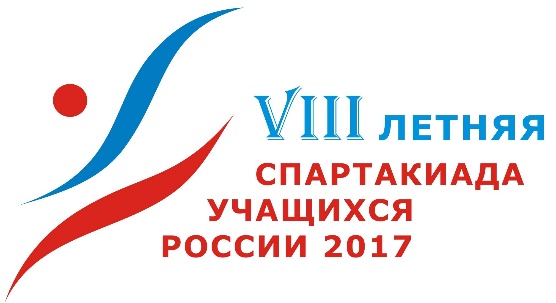 ИНФОРМАЦИОННЫЙ БЮЛЛЕТЕНЬ № 103 августа 2017Продолжаются финальные соревнования VIII летней спартакиады учащихся России 2017 года.Завершились шесть видов спортивной программы Спартакиады:- в г. Ростове-на-Дону прошли соревнования по велоспорту-шоссе, в которых призерами общекомандного первенства стали: 1 место - Санкт-Петербург, 2 место – Республика Башкортостан, 3 место – Москва;- в ст. Старочеркасская (Ростовская область) состоялись соревнования по гольфу: среди юношей 1 место заняла команда Москвы, 2 место – команда Ростовской области, 3 место – команда Московской области, среди девушек 1 место - команда Москвы, 2 место – команда Красноярского края, 3 место – команда Московской области;- в г. Белгороде прошли соревнования по регби (юноши), в которых призерами общекомандного первенства стали: 1 место – Красноярский край, 2 место – Москва, 3 место –  Московская область;- в г. Анапе (Краснодарский край) состоялись соревнования по триатлону: 1 место заняла команда Москвы, 2 место – команда Московской области, 3 место – команда Санкт-Петербурга. Приняли участие команды  из 19 субъектов Российской Федерации, всего 93 человека, в том числе 74 спортсмена (из них 37 юношей и 37 девушек) и 19 тренеров; - в г. Батайске (Ростовская область) закончились соревнования по футболу (девушки), призерами стали: 1 место - Московская область, 2 место – Москва, 3 место – Санкт-Петербург;(решением заседания ГСК по футболу (девушки) команде Ростовской области во всех матчах засчитано поражение со счетом 0:3 за нарушение правил допуска участника команды);- в г. Волгодонске (Ростовская область) завершились соревнования по хоккею на траве (девушки): 1 место - Московская область, 2 место – Республика Татарстан, 3 место – Москва.Начались соревнования: - в г. Краснодаре -  по гребле на байдарках и каноэ, участвуют команды  из 28 субъектов Российской Федерации, всего 345 человек, в том числе 289 спортсменов (из них 188 юношей и 101 девушка) и 56 тренеров; - в г. Армавире (Краснодарский край) -  по дзюдо, в которых принимают участие представители 43 субъектов Российской Федерации (183 человека – 132 спортсмена и 51 тренер); - в г. Москве – в соревнованиях по конному спорту участвует 260 человек из 30 субъектов Российской Федерации, в том числе 123 спортсмена (13 юношей и 110 девушек) и 137 тренеров;- в г. Майкопе (Республика Адыгея) -  по легкой атлетике, в которых принимают участие представители 49 субъектов Российской Федерации (640 человек – 517 спортсменов и 123 тренера); Всего в соревнованиях Спартакиады уже приняли участие 8200 человек из 82 субъектов Российской Федерации, в том числе 6396 спортсменов (из них 3111  юношей и 3285 девушек) и 1804 тренера. Главный секретариат уточнил результаты командного первенства среди спортивных сборных команд субъектов Российской Федерации по велоспорту – маунтинбайку.Общее количество участников Спартакиады*Субъекты Российской Федерации участвуют в нескольких видах спорта **Спортивные школы участвуют в нескольких видах спортаРезультаты общекомандного первенства среди спортивных сборных команд субъектов Российской Федерации(закончились 33 «зачетных» спортивных дисциплины программы из 55)Результаты общекомандного первенства среди спортивных сборных команд субъектов Российской Федерации по видам спортаИтоги командного первенства среди Организаций – спортивных школ, ЦОП, спортивных клубов и т.п.(пункт 6.3.3 Положения о спортивных соревнованиях Спартакиады)Гольф (юноши)Гольф (девушки)СамбоСпортивная борьба: вольная борьбаСофтболФутбол (девушки)Количество участниковКоличество участников по видам спортаРаспределение медалей и призовых мест между субъектами РФРаспределение медалей и призовых мест по видам спорта между субъектами РФПобедители и призеры Спартакиады по видам спортаВелоспорт - шоссег. Ростов на Дону					                            31 июля – 4 августа 2017 г.Индивидуальная гонка на время, юношиИндивидуальная гонка на время, девушкиКритериум, юношиКритериум, девушкиГрупповая гонка, юношиГрупповая гонка, девушкиГольфст. Старочеркасская (Ростовская область)			    30 июля – 04 августа  2017 г.ЮношиДевушки Триатлонг. Анапа, Краснодарский край				          01 –04 августа  2017 г.ЮношиПлавание 300 м + Велосипед 8 км + Бег 2 кмДевушкиПлавание 300 м + Велосипед 8 км + Бег 2 кмЭстафетаПлавание 250 м + Велосипед 6,6 км + Бег 1,6 кмФутбол     г. Батайск (Ростовская область)			           	      25 июля – 2 августа 2017 г.ДевушкиСроки и места проведения ближайших финальных соревнований СпартакиадыКоординаты главного секретариатаг. Ростов-на-ДонуЭлектронная почта spartakiada@inbox.ruТелефон: 8 (863) 269-78-42Следующий бюллетень выйдет 05 августа 2017 годаГлавный секретариат Спартакиады№Вид спортаКол-во СРФ*Кол-во СШ**Количество участниковКоличество участниковКоличество участниковКоличество участниковКоличество участников№Вид спортаКол-во СРФ*Кол-во СШ**ЮношиДевушкиВсего спортсменовТренерыВсего1Бадминтон26528582167452122Баскетбол1421120120240562963Бейсбол8128128301584Бокс448130111511625Велоспорт-маунтинбайк1834514899351346Велоспорт-шоссе29134100234783127Водное поло - 12154154361908Волейбол1212144143287483359Пляжный волейбол26434048884413210Гандбол10181561562818411Гольф9917926144012Гребля на байдарках и каноэ281881012895634513Гребной слалом21451051503418414Дзюдо4372601325118315Каратэ406886671536221516Конный спорт301311012313726017Легкая атлетика4924227551712364018Парусный спорт24 5289791683820619Плавание281481452935634920Прыжки в воду13214238802810821Прыжки на батуте27365044942712122Пулевая стрельба4482105952006226223Регби1219223873105436424Самбо5010889881775323025Синхронное плавание14251461464018626Софтбол9141051052813327Спортивная борьба (вольная борьба)377295871826024228Спортивная гимнастика3763 89881778726429Стендовая стрельба86828961911530Стрельба из лука315662641263816431Теннис1222313465238832Триатлон19373774199333Тхэквондо-ВТФ385046964414034Тяжелая атлетика4376124701945424835Футбол14281791593385439236Хоккей на траве101641642018437Художественная гимнастика25491971975725438Шахматы15353030601575Всего8231113285639618048200МестоСубъект Российской ФедерацииИтоговая сумма очковМестоСубъект Российской ФедерацииИтоговая сумма очковI группа – 2 млн. человек и болееI группа – 2 млн. человек и болееI группа – 2 млн. человек и более1Москва26552Санкт-Петербург21443Московская область20054Краснодарский край17385Ростовская область13206Свердловская область10907Республика Татарстан 10528Самарская область8899Красноярский край87310Челябинская область80011Республика Башкортостан 79312Воронежская область61213Волгоградская область52514Новосибирская область49315Кемеровская область38216Нижегородская область35717Ставропольский край34818Саратовская область30919Алтайский край26120Иркутская область24821Республика Дагестан 22522Пермский край19523Республика Крым19424Оренбургская область136II группа – до 2 млн. человек      II группа – до 2 млн. человек      II группа – до 2 млн. человек      1Ленинградская область5252Приморский край4473ХМАО- Югра3674Тюменская область3435Пензенская область3296Удмуртская Республика3117Рязанская область2698Вологодская область2399Хабаровский край22910Белгородская область20111Чувашская Республика19912Ярославская область15813Омская область14714Забайкальский край14115Архангельская область13816Курская область13117Ульяновская область12018Липецкая область11619Астраханская область10720Ивановская область10421Владимирская область8722Томская область7523Калужская область7124Брянская область7025Кировская область5526Тверская область4827Тульская область4328Чеченская Республика9III группа – до 1 млн. человекIII группа – до 1 млн. человекIII группа – до 1 млн. человек1Калининградская область2222РСО-Алания1903Республика Саха (Якутия) 1594Курганская область925Республика Адыгея 846Республика Мордовия 817Республика Бурятия 798Кабардино-Балкарская Республика789Республика Коми 7410Сахалинская область7411Псковская область7312Амурская область7213Орловская область6514Новгородская область5815Севастополь4516Республика Карелия  3917ЯНАО3818Республика Алтай 3619Республика Хакасия 2620Республика Марий Эл 2421Смоленская область2222Республика Тыва 1623Костромская область1424Республика Калмыкия 1025Камчатский край826Магаданская область727Карачаево-Черкесская Республика528Мурманская область129Ненецкий АО130Республика Ингушетия 1МестоСубъект Российской ФедерацииВелоспорт-шоссеВелоспорт-шоссеВелоспорт-шоссеГольф (юноши)Гольф (юноши)Гольф (юноши)МестоСубъект Российской ФедерацииСумма очковМесто Очки команд зачетаСумма очковМесто Очки команд зачетаI группа – 2 млн. человек и болееI группа – 2 млн. человек и болееI группа – 2 млн. человек и болееI группа – 2 млн. человек и болееI группа – 2 млн. человек и болееI группа – 2 млн. человек и болееI группа – 2 млн. человек и болееI группа – 2 млн. человек и более1Москва6963701601802Санкт-Петербург1416180298503Московская область11322131043704Краснодарский край2641721414655Ростовская область34313291512756Свердловская область6516557Республика Татарстан 420845395608Самарская область38210359Красноярский край3265510Челябинская область3491231094011Республика Башкортостан 84427512Воронежская область67456013Волгоградская область3128714Новосибирская область109231215Кемеровская область266162316Нижегородская область17Ставропольский край1529618Саратовская область188191719Алтайский край20Иркутская область47175021Республика Дагестан 22Пермский край23Республика Крым283142724Оренбургская область69269II группа – до 2 млн. человек      II группа – до 2 млн. человек      II группа – до 2 млн. человек      II группа – до 2 млн. человек      II группа – до 2 млн. человек      II группа – до 2 млн. человек      II группа – до 2 млн. человек      II группа – до 2 млн. человек      1Ленинградская область2791525297502Приморский край3ХМАО- Югра4Тюменская область3909405Пензенская область6Удмуртская Республика6804657Рязанская область8Вологодская область9Хабаровский край138211410Белгородская область11Чувашская Республика12Ярославская область13Омская область14Забайкальский край109241115Архангельская область16Курская область17Ульяновская область18Липецкая область98251019Астраханская область20Ивановская область21Владимирская область22Томская область23Калужская область24Брянская область25Кировская область26Тверская область185201527Тульская область28Чеченская РеспубликаIII группа – до 1 млн. человекIII группа – до 1 млн. человекIII группа – до 1 млн. человекIII группа – до 1 млн. человекIII группа – до 1 млн. человекIII группа – до 1 млн. человекIII группа – до 1 млн. человекIII группа – до 1 млн. человек1Калининградская область672782РСО-Алания3Республика Саха (Якутия) 4Курганская область5Республика Адыгея 35911336Республика Мордовия 7Республика Бурятия 8Кабардино-Балкарская Республика9Республика Коми 10Сахалинская область11Псковская область246181912Амурская область13Орловская область14Новгородская область15Севастополь16Республика Карелия  17ЯНАО18Республика Алтай 19Республика Хакасия 20Республика Марий Эл 21Смоленская область22Республика Тыва 23Костромская область24Республика Калмыкия 25Камчатский край26Магаданская область27Карачаево-Черкесская Республика28Мурманская область29Ненецкий АО30Республика Ингушетия МестоСубъект Российской ФедерацииГольф (девушки)Гольф (девушки)Гольф (девушки)Регби (юноши)Регби (юноши)Регби (юноши)МестоСубъект Российской ФедерацииСумма очковМесто Очки команд зачетаСумма очковМесто Очки команд зачетаI группа – 2 млн. человек и болееI группа – 2 млн. человек и болееI группа – 2 млн. человек и болееI группа – 2 млн. человек и болееI группа – 2 млн. человек и болееI группа – 2 млн. человек и болееI группа – 2 млн. человек и болееI группа – 2 млн. человек и более1Москва1851802752Санкт-Петербург07508453Московская область753703704Краснодарский край07505605Ростовская область674657506Свердловская область7Республика Татарстан 07508Самарская область9Красноярский край7827518010Челябинская область5156011Республика Башкортостан 12Воронежская область13Волгоградская область14Новосибирская область15Кемеровская область65516Нижегородская область17Ставропольский край18Саратовская область19Алтайский край20Иркутская область21Республика Дагестан 22Пермский край23Республика Крым24Оренбургская областьII группа – до 2 млн. человек      II группа – до 2 млн. человек      II группа – до 2 млн. человек      II группа – до 2 млн. человек      II группа – до 2 млн. человек      II группа – до 2 млн. человек      II группа – до 2 млн. человек      II группа – до 2 млн. человек      1Ленинградская область396552Приморский край3ХМАО- Югра4Тюменская область10355Пензенская область4656Удмуртская Республика7Рязанская область8Вологодская область9Хабаровский край10Белгородская область11Чувашская Республика12Ярославская область13Омская область14Забайкальский край15Архангельская область16Курская область17Ульяновская область18Липецкая область19Астраханская область20Ивановская область21Владимирская область22Томская область23Калужская область24Брянская область25Кировская область26Тверская область27Тульская область28Чеченская РеспубликаIII группа – до 1 млн. человекIII группа – до 1 млн. человекIII группа – до 1 млн. человекIII группа – до 1 млн. человекIII группа – до 1 млн. человекIII группа – до 1 млн. человекIII группа – до 1 млн. человекIII группа – до 1 млн. человек1Калининградская область9402РСО-Алания3Республика Саха (Якутия) 4Курганская область5Республика Адыгея 6Республика Мордовия 7Республика Бурятия 8Кабардино-Балкарская Республика9Республика Коми 10Сахалинская область11Псковская область12Амурская область13Орловская область14Новгородская область15Севастополь16Республика Карелия  17ЯНАО18Республика Алтай 19Республика Хакасия 20Республика Марий Эл 21Смоленская область22Республика Тыва 23Костромская область24Республика Калмыкия 25Камчатский край26Магаданская область27Карачаево-Черкесская Республика28Мурманская область29Ненецкий АО30Республика Ингушетия МестоСубъект Российской ФедерацииРегби (девушки)Регби (девушки)Регби (девушки)Триатлон Триатлон Триатлон МестоСубъект Российской ФедерацииСумма очковМесто Очки команд зачетаСумма очковМесто Очки команд зачетаI группа – 2 млн. человек и болееI группа – 2 млн. человек и болееI группа – 2 млн. человек и болееI группа – 2 млн. человек и болееI группа – 2 млн. человек и болееI группа – 2 млн. человек и болееI группа – 2 млн. человек и болееI группа – 2 млн. человек и более1Москва4652981802Санкт-Петербург2213703Московская область1802252754Краснодарский край5609910355Ростовская область1526556Свердловская область7Республика Татарстан 4213298Самарская область9Красноярский край65510284510Челябинская область11Республика Башкортостан 2191712Воронежская область10162313Волгоградская область68123114Новосибирская область15Кемеровская область37016Нижегородская область17Ставропольский край18Саратовская область15556019Алтайский край20Иркутская область21Республика Дагестан 27522Пермский край24142723Республика Крым24Оренбургская областьII группа – до 2 млн. человек      II группа – до 2 млн. человек      II группа – до 2 млн. человек      II группа – до 2 млн. человек      II группа – до 2 млн. человек      II группа – до 2 млн. человек      II группа – до 2 млн. человек      II группа – до 2 млн. человек      1Ленинградская область518192Приморский край3ХМАО- Югра4Тюменская область1029405Пензенская область1854656Удмуртская Республика8457Рязанская область8Вологодская область9Хабаровский край10Белгородская область11Чувашская Республика10875012Ярославская область93113313Омская область14Забайкальский край15Архангельская область16Курская область17Ульяновская область18Липецкая область19152519Астраханская область20Ивановская область21Владимирская область22Томская область23Калужская область24Брянская область25Кировская область26Тверская область27Тульская область28Чеченская РеспубликаIII группа – до 1 млн. человекIII группа – до 1 млн. человекIII группа – до 1 млн. человекIII группа – до 1 млн. человекIII группа – до 1 млн. человекIII группа – до 1 млн. человекIII группа – до 1 млн. человекIII группа – до 1 млн. человек1Калининградская область7502РСО-Алания3Республика Саха (Якутия) 4Курганская область5Республика Адыгея 6Республика Мордовия 7Республика Бурятия 8Кабардино-Балкарская Республика9Республика Коми 10Сахалинская область11Псковская область12Амурская область13Орловская область14Новгородская область15Севастополь16Республика Карелия  17ЯНАО18Республика Алтай 19Республика Хакасия 20Республика Марий Эл 8172121Смоленская область22Республика Тыва 23Костромская область24Республика Калмыкия 25Камчатский край26Магаданская область27Карачаево-Черкесская Республика28Мурманская область29Ненецкий АО30Республика Ингушетия МестоСубъект Российской ФедерацииФутбол (девушки)Футбол (девушки)Футбол (девушки)Хоккей на траве (девушки)Хоккей на траве (девушки)Хоккей на траве (девушки)МестоСубъект Российской ФедерацииСумма очковМесто Очки команд зачетаСумма очковМесто Очки команд зачетаI группа – 2 млн. человек и болееI группа – 2 млн. человек и болееI группа – 2 млн. человек и болееI группа – 2 млн. человек и болееI группа – 2 млн. человек и болееI группа – 2 млн. человек и болееI группа – 2 млн. человек и болееI группа – 2 млн. человек и более1Москва2753702Санкт-Петербург3704653Московская область1801804Краснодарский край5605605Ростовская область9407506Свердловская область4656557Республика Татарстан 6552758Самарская область9Красноярский край10Челябинская область11Республика Башкортостан 12Воронежская область84513Волгоградская область14Новосибирская область15Кемеровская область16Нижегородская область17Ставропольский край18Саратовская область19Алтайский край94020Иркутская область75021Республика Дагестан 22Пермский край84523Республика Крым24Оренбургская областьII группа – до 2 млн. человек      II группа – до 2 млн. человек      II группа – до 2 млн. человек      II группа – до 2 млн. человек      II группа – до 2 млн. человек      II группа – до 2 млн. человек      II группа – до 2 млн. человек      II группа – до 2 млн. человек      1Ленинградская область10352Приморский край3ХМАО- Югра4Тюменская область5Пензенская область6Удмуртская Республика7Рязанская область8Вологодская область9Хабаровский край10Белгородская область11Чувашская Республика12Ярославская область13Омская область14Забайкальский край15Архангельская область16Курская область17Ульяновская область18Липецкая область19Астраханская область20Ивановская область21Владимирская область22Томская область23Калужская область24Брянская область25Кировская область26Тверская область27Тульская область28Чеченская РеспубликаIII группа – до 1 млн. человекIII группа – до 1 млн. человекIII группа – до 1 млн. человекIII группа – до 1 млн. человекIII группа – до 1 млн. человекIII группа – до 1 млн. человекIII группа – до 1 млн. человекIII группа – до 1 млн. человек1Калининградская область2РСО-Алания3Республика Саха (Якутия) 4Курганская область5Республика Адыгея 6Республика Мордовия 7Республика Бурятия 8Кабардино-Балкарская Республика9Республика Коми 10Сахалинская область11Псковская область12Амурская область13Орловская область14Новгородская область15Севастополь16Республика Карелия  17ЯНАО18Республика Алтай 19Республика Хакасия 20Республика Марий Эл 21Смоленская область22Республика Тыва 23Костромская область24Республика Калмыкия 25Камчатский край26Магаданская область27Карачаево-Черкесская Республика28Мурманская область29Ненецкий АО30Республика Ингушетия МестоСпортивная школаСубъект Российской ФедерацииЗСБ456Остальные
места1РОО «Федерация гольфа Ростовской области»Ростовская область119 место-12ГБУ СШОР «МШГ»Москва1113Федерация гольфа Московской областиМосковская область17 место-14РОО «Гольф союз Республики Татарстан»Республика Татарстан8 место-15Федерация гольфа СПбСанкт-Петербург10 место-16ГБУ КК «РЦСП по ИВС»Краснодарский край11 место-1, 14 место-17 Академия детского гольфа Северо-Запада Ленинградская область12 место-1, 17 место-18КРОО «Красноярская федерация гольфа»Красноярской край13 место-1, 15 место-1, 16 место-1 МестоСпортивная школаСубъект Российской ФедерацииЗСБ456Остальные
места1ГБУ СШОР «МШГ»Москва1112Федерация гольфа Московской областиМосковская область13РОО «Федерация гольфа Ростовской области»Ростовская область14Федерация гольфа Челябинской областиЧелябинская область15КРОО «Красноярская федерация гольфа»Красноярский край7 место-16 Академия детского гольфа Северо-Запада Ленинградская область8 место-17ГБУ КК «РЦСП по ИВС»Краснодарский край9 место-1МестоСпортивная школаСубъект Российской ФедерацииЗСБ56Остальные места1 ГБОУ ЦСиО Самбо 70Москва414227 место-22АУ "СШОР № 10 по самбо и дзюдо"Чувашская Республика23113МУ СШ ЮностьТульская область28 место-14ГБУ МО СШОР по  единоборствам г. ЭлектростальМосковская область115МКУ ДО ДЮСШ №4 г/к АнапаКраснодарский край115МАУДО ДЮСШ Олимпиец г.ТюменьТюменская область117 ГБУ ДОД СДЮСШОР КШВСМСанкт - Петербург118 место-1, 9 место-28МБУ ДО ЦВР г.МуромаВладимирская область119ГБУ АО "СШ им.Б.Г.Кузнецова"Астраханская область19ОГБУ ДО СДЮСШОР №7Ивановская область19МБУ СШ №1 Туапсинского районаКраснодарский край19 МБУ СШОР г. БузулукОренбургская область19РО "ФСПК"Пермский край19БУ РК "РСШОР по борьбе им.Балташинова Т.Л."Республика Калмыкия19ГБПОУ РО "РОУ(К)ОР"Ростовская область116МБУ ДО СДЮШОР № 3 г. БийскАлтайский край128 место-117 ГБУ КК ЦСП по самбо и дзюдоКраснодарский край1118МОАУДО ДЮСШ № 2 им. О.В.КачаеваАмурская область117 место-118ДЮСШ с.ЛогСвердловская область117 место-120ГБУ МО СШОР по единоборствам г.МытищиМосковская область17 место-121 Выксунец г.ВыксаНижегородская область19 место-122МБУ ДО ДЮСШ ст.ВыселкиКраснодарский край122МКОУ ДОД Тосненская СДЮСШОР  по дзюдоЛенинградская область122СШ БитцаМосква122 ГБУ МГФСОМосква122 СШ по борьбе самбо и дзюдо г.МожайскМосковская область122 МОУДО ДЮСШ РусьПензенская область122ГБУ СШОР №1Ростовская область122ДЮСШ Правобережного районаРСО - Алания122ДЮСШ №1 г.АлапаевскСвердловская область131 ГБУ ДОД СДЮСШОР № 2 Невского районаСанкт - Петербург2110 место-132МБУ ДО СДЮСШОР (ЦСБ) г.НовосибирскНовосибирская об233МАУ Спорт г. ЗаринскАлтайский край1133 ДЮСШ г.АлданРеспублика Саха(Якутия)1135МБОУДО ДЮСШ г.Советская ГаваньХабаровский край118 место-136МБУ СШОР №5 по борьбе им.Чепиги З.А.Краснодарский край17 место-1, 9 место-137ГБУ СШОР №1 г.КурганКурганская область17 место-137ГБУ СШОР №1Рязанская область17 место-139РСДЮСШОР г.ПокровскРеспублика Саха(Якутия)19 место-140МБУ ДО  Олимпия г.БарнаулАлтайский кр140 МБУДО СДЮСШОР Ермак г.АнгарскИркутская область140с/к "Дзюдо Новокузнецк"Кемеровская область140ГБОУ ДО СШ№ 8 г. КраснодарКраснодарский край140МБУ СШОР №4 Лазаревского района г.СочиКраснодарский край140МАУ ДО ДЮСШ № 1 КрымскКраснодарский край140ГБУ СШОР 25Москва140ГБУ МО СШОР по единоборствам г.БалашихаМосковская область140СДЮСШОР " Союз" г.ДзержинскийМосковская область140МБУ ФСЦ Восток г.АрсеньевПриморский край140МО ДЮСШ "Самбо 75"Республика Башкортостан140МБУСШ г.УсинскаРеспублика Коми140СДЮСШОР № 11Самарская область140СШОР 1Самарская область140филиал ФАУ МО РФ ЦСК(ЦСК)Санкт - Петербург140ДДТЛ Невского районаСанкт - Петербург140МУДО ЦДЮСШ г.СаратоваСаратовская область140МБОУДО  г.КорсаковоСахалинская область140МАУ СШ г.НижневартовскХМАО-Югра140ФСК ЮУрГУЧелябинская область140КДЮСШ г.БарнаулАлтайский край161МАУДО ДЮСШ г.СосновоборскКрасноярский край17 место-1, 10 место-162МКУДО ДЮСШ г.СимЧелябинская область17 место-163ГБУ ОКСШОР Липецкая область163СК КИТ г.ВоронежВоронежская область163МБУДО ДЮСШ Лесохимик г.Усть ИлимскИркутская область163МБОУ ДО "ДЮСШ № 3" г.ПрокопьевскКемеровская область163МБУ СШ ВосходКраснодарский край163ФОК Волга г.ВоротынецНижегородская область163ГБОУ ДОД СДЮСШОР №1 Фрунзенского р-наСанкт - Петербург163ДЮСШ самбо 90 г.ХабаровскХабаровский край163МУДО ДЮСШ№ 6 г.МагнитогорскЧелябинская область172МАУДО ДЮСШ боевых искусствВологодская область373СДШОР ЛокомотивЧелябинская область17 место-174ГБОУ ДОД СДЮСШОР ЛокомотивСанкт - Петербург18 место-375МКУ ДО "СДЮСШОР им. М.Батырова" Республика Дагестан18 место-1, 9 место-176МОУДО Лужская ДЮСШЛенинградская область19 место-177ГАУ АО РЦСП ПоморьеАрхангельская область177ДЮСШ р.п. ТаловаяВоронежская область177 МБУДО ДЮСШ Феникс г.АртемПриморский край177МБУ ДО "ДЮСШ "Мастер" г.ПсковПсковская область177ГБУ ДО КДЮСШ г.СтавропольСтавропольский край177ГБУ СШОР по видам единоборствТверская область177Ю-Метар г.ЧелябинскЧелябинская область184РСО - Алания ДЮСШ №3РСО - Алания7 место-1, 8 место-184ДЮСШ ТагилстройСвердловская область7 место-1, 8 место-186КГБУ СШОР единоборствКамчатский край7 место-186МБУ ЦСП г. ЛабинскКраснодарский край7 место-186КГАУПОУ "ДКИОР"Красноярский край7 место-186МАОУ ДОД ДЮСШ Полярные ЗориМурманская область7 место-186ГБУ СК ЦОПД г.Ставрополь Ставропольский край7 место-186 ЛГ МАОУДО ЦСВППДМ г.ЛангепасХМАО-Югра7 место-186МУДО ДЮСШ г.АргаяшЧелябинская область7 место-193МУДО ДЮСШ г.ЗеленокумскСтавропольский край8 место-1, 9 место-194МБУ ДО ДЮСШ Юность Мостовского районаКраснодарский край8 место-194СШОР № 64Москва8 место-194Адыгея ГБУ ЦСП по самбоРеспублика Адыгея8 место-194ДЮСШ г.ОбъячевоРеспублика Коми8 место-194СК ЮностьСанкт - Петербург8 место-194СК Воля г.ПятигорскСтавропольский край8 место-1100МБУ СШОР ФаворитЛенинградская область8 место-1101МБОУДО ДЮСШ г.УссурийскПриморский край9 место-1, 10 место-1102ГАУ ДО АО СДЮСШОР г.БлаговещенскАмурская область9 место-1102 СШ 4Москва9 место-1102МБУ ЦСП "Амазонка" г.ВладивостокПриморский край9 место-1102МБУ Усть-Коксинская ДЮСШРеспублика Алтай9 место-1102МУДО ДЮСШ г.ЖедезноводскСтавропольский край9 место-1102ГБУ "ВФД г.Грозного"Чеченская область9 место-1108ЦФКСиЗ Красносельского р-онаСанкт - Петербург10 место-1МестоСпортивная школаСубъект РФЗСБ56Остальные места1ГБОУ "ЦСиО"Олимп"Москва2112КГАУ РЦСП "Академия борьбы    им. Д.Г. Миндиашвили"Красноярский край2418 место – 1 3СШОР-3Чувашская Республика24ЦСПХМАО-Югра12227 место – 110 место – 25ГБОУ СПО СПБ УОР 2Санкт-Петербург11126СДЮШОР им. С.П. АндиеваРСО-Алания11118 место – 17ГБУ МО "СШОР по единоборствам"Московская область11117 место – 28ГБУ КК "ЦОП по спортивной борьбе"Краснодарский край119ГБУ МГФСОМосква11110МБУ ДО ДЮСШ НМР РТРеспублика Татарстан11111ДЮСШРеспублика Дагестан1111МБУДО ДЮСШ №8Ростовская область1111ЧУОРЧувашская Республика1114ГБУ КК "ЦОП по спортивной борьбе" ДЮСШ № 1 Белореченского районаКраснодарский край1114ЧРССШИОР им. Д. П. КоркинаРеспублика Саха (Якутия)1114СШОР-5Чувашская Республика1117ГБУ СШОР-64Москва117ГАОДОД СДЮСШОР "Батыр"Республика Татарстан119ГБУ КК "ЦОП по спортивной борьбе" ДЮСШ № 1 Гулькевичского районаКраснодарский край3417 место – 18 место – 220ГБУ СШОР-42Москва327 место – 1 8 место – 121СПб ГБОУ КОР № 1Санкт-Петербург1217 место – 122ГБПОУ РС(Я) РУОР                           им. Р. М. ДмитриеваРеспублика Саха (Якутия)127 место – 18 место – 19 место – 123МАДОУ ДО ДЮСШ№4Новгородская область11124ГБУ СШ-76Москва1125СДЮСШОРКемеровская область118 место – 226ГБУ СШОР-95Москва126МБУДО СДЮСШ №1 (Пригородный район)РСО-Алания126МКУ ДО "ДЮСШ"Челябинская область129ЦДЮСШ "Мытищи"Московская область229ГБУ РХ "СШОР им. В.И. Чаркова"Республика Хакасия231СПб ГБОУ ДОД  СДЮСШОР "КШВСМ"Санкт-Петербург118 место – 110 место – 131МБОУ ДО ДЮСШ МО "Осташковский район"Тверская область1133ГБУ ДО КО " КСДЮСШОР по спортивным единоборствам им. олимпийских чемпионов Анатолия и Сергея Белоглазовых"Калиниградская область17 место – 234Аннинская ДЮСШВоронежская область17 место – 134ГБОУ СПО ДОД СДЮСШОР № 1 Фрунзенского районаСанкт-Петербург17 место – 136СДЮСШОР № 33Воронежская область18 место – 136МАУДО "Голышмановская  СДЮСШОР"Тюменская область18 место – 138МБУДО ДЮСШ "Вымпел"Брянская область138ГБУ КК "ЦОП по спортивной борьбе " СШОР по спортивной борьбе" г. АрмавирКраснодарский край138МУ ДО СШЕ "Эрэл" г. НерюнгриРеспублика Саха (Якутия)138МБОУ ДО ДЮСШ  единоборств  "АК БАРС"Республика Татарстан138СШ Барун-Хемчикского районаРеспублика Тыва138ДЮСШСахалинская область138МБУДО ДЮСШ "Атлет"Ульяновская область145ГБУ РК СШОР №2Республика Коми47 место – 246СДЮСШОР №5Самарская область119 место – 147ДЮСШСвердловская область18 место – 148ГАУ ДО АО "СДЮСШОР"Амурская область19 место – 149МБУДО ДЮСШ № 2 г. ТындаАмурская область149МБУ ДО "ДЮСШ" г. ГурьевкаКалиниградская область149МБОУ ДО СДЮСШОР "Энергия"Калужская область149ГБУ СШОР №2Курганская область149ГБУ СШ "Борец"Москва149МУ ДС "Восток"Московская область149ДЮСШ "Котельники"Московская область149МБУ  СШОР по спортивной борьбе им. М.Р БороваОренбургская область149СДЮСШОР-2 г. МценскаОрловская область149ГБОУ СПО ДОД ДЮСШ  № 2Санкт-Петербург149СДЮСШОРСахалинская область149МБУ СШОР №10Челябинская область149МБУДО Аргаяшская ДЮСШЧелябинская область149МУ ДО ДЮСШ № 6Челябинская область163МБУ ДО ДЮСШ "Богатырь"Ленинградская область7 место – 264ГБУ КК "ЦОП по спортивной борьбе" ДЮСШ № 10 г. СочиКраснодарский край7 место – 18 место – 165ГБПУ МУССУОР№1Москва7 место – 19 место – 166ГБУ КК "ЦОП по спортивноц борьбе" СШ "Легион" Каневского районаКраснодарский край7 место – 166МОУ ДО ДЮСШ-5 г. ПетразоводскРеспублика Карелия7 место – 168СДЮСШОР № 10Воронежская область8 место – 168МОУ ДО ДЮСШ-2 г. КондопогаРеспублика Карелия8 место – 168КГБОУДО ХКСДЮСШОРХабаровский край8 место – 171МАУДО ГДТДиМ №1Республика Татарстан9 место – 272МБУ ДО КДЮСШ "Юность"Ленинградская область9 место – 173ГБУ ДО РС (Я) РСДЮСШОРРеспублика Саха (Якутия)9 место – 174МО "Цильнинский район"Ульяновская область9 место – 175МБУДО ДЮСШ "Обь"Новосибирская областьбез места76ГБУ РСШРеспублика Ингушетиябез места77СШОР "Олимп"Республика Тывабез местаМестоСпортивная школаСубъект РФЗСБ456Остальные места1ГБУ СШОР № 42Москва72МОК "Марьино" СОШ № 2110Москва53ГБОУ СПО МО "УОР № 2"Московская область54МБУ МБОС Одинцовская СШОРМосковская область45МБУ ФКиС "Спортивный комплекс Тучково"Московская область36МБУ ДО "ДЮСШ "Водник"Приморский край127МАУ СШМР Уфимского районаРеспублика Башкортостан128ГБУ РК "ДЮСШ № 5"Республика Крым99МБУ "СШ № 2" г.СимферополяРеспублика Крым310МАУ  ДО "ДЮСШ "Заря"Хабаровский край1111МБУ ДО ДЮСШСердловская область7 место-1212МБОУ ДО "ДЮСШ" ЕРРостовская область8 место-1213МАУ ДО Кущевская СШ "Лидер"Краснодарский край9 место-714МБОУ ДОД "ДЮСШ № 2"Краснодарский край9 место-4МестоСпортивная школаСубъект Российской ФедерацииЗСБ456Остальные места1ГБПОУ МО "УОР № 2" г.ЗвенигородМосковская область122ГБУ МО "СШОР по ИВС"Московская область43МБУ "СШ "Сергиев Посад"Московская область13МБ" "СШ "Приалит" Московская область15ГБОУ "Центр спорта и образования "ЧЕРТАНОВО"Москва186СДЮСШОР № 2 Невского районаСанкт-Петербург187Виз-СинараСвердловская область188ККОО "ФК "Кубаночка"-"РЦСП по ИВС"Краснодарский край38МКУ СШ "Олимп"Краснодарский край310ГБУ КК "СШ по футболу"Краснодарский край210МБУ СШ "Виктория"Краснодарский край210МБОУ ДОД ДЮСШ "Олимпиец"Краснодарский край210МБУ "СШ Победа"Краснодарский край210МБУ СШ "Витязь"Краснодарский край215МАУ ДО ДЮСШ по футболу "Виктория"Краснодарский край115МБУ СШ ст.НоводжирелиевкаяКраснодарский край117МБОУ ДО "ДЮСШ по футболу "Мирас" г.КазаниРеспублика Татарстан1018МАУ ДО "ДЮСШ "Строитель"Республика Татарстан619МБУ ДО "ДЮСШ Юность"Республика Татарстан220ОГКУ СШ "Рекорд"Иркутская область7 место-1621АУ ВО "ЦСП сборных команд"Воронежская область8 место-1722СШОР № 9 г.АзовРостовская область9 место-723ФК "Дончанка"Ростовская область9 место-524ДЮСШ п.ГлубокийРостовская область9 место-225"ГК-Дон" г.РостовРостовская область9 место-125МБОУ г.ВолгодонскаРостовская область9 место-125"Ника" г.Кр.СулимРостовская область9 место-125ДЮСШ г.ЦимлянскРостовская область9 место-1 №п/пСубъект Российской ФедерацииКолич-во СРФИтогоИтогоИтогоИтогоИтогоИтого №п/пСубъект Российской ФедерацииКолич-во СРФКоличество видов спортаЮношиДевушкиВсегоТренерыИтого1Алтайский край113494190231132Амурская область15140146203Архангельская область11023143714514Астраханская область1815324713605Белгородская область1925214615616Брянская область161416309397Владимирская область16415198278Волгоградская область1195673129371669Вологодская область111272855197410Воронежская область12782801624020211Забайкальский край142362983712Ивановская область17771472113Иркутская область114254166218714Кабардино-Балкарская Республика141882683415Калининградская область113462470188816Калужская область1712921113217Камчатский край122022418Карачаево-Черкесская Республика1343731019Кемеровская область11553481012612720Кировская область141331672321Костромская область151962573222Краснодарский край14022122444510755223Красноярский край12791921835323624Курганская область17961582325Курская область18181533134626Ленинградская область12258821403617627Липецкая область112382563208328Магаданская область122022429Москва14324426951313264530Московская область14120023443410854231Мурманская область121122432Ненецкий АО110111233Нижегородская область11766621283416234Новгородская область15481261835Новосибирская область12276721484919736Омская область18131730104037Оренбургская область1814620103038Орловская область16761361939Пензенская область1114734812210340Пермский край110103141135441Приморский край11976941704521542Псковская область18871582343Республика Адыгея 17211839125144Республика Алтай 121452745Республика Башкортостан 12553651183815646Республика Бурятия 1335841247Республика Дагестан 18151934114548Республика Ингушетия 111011249Республика Калмыкия 131233650Республика Карелия 1410132373051Республика Коми 17201434104452Республика Крым110183654167053Республика Марий Эл14471151654Республика Мордовия 1420123284055Республика Саха (Якутия) 1716183494356Республика Татарстан 131951312265928557Республика Тыва 134153858Республика Хакасия 1414551059Ростовская область1351451993448342760РСО-Алания19322860157561Рязанская область19182139115062Самарская область126104951994824763Санкт-Петербург14122922445310255564Саратовская область112322860197965Сахалинская область1912719113066Свердловская область133891622517232367Севастополь121732042468Смоленская область15481292169Ставропольский край11664511152714270Тверская область171892793671Томская область18111021113272Тульская область13941361973Тюменская область1186330932611974Удмуртская Республика110223860177775Ульяновская область1914132793676Хабаровский край1155143942712177ХМАО115254166208678Челябинская область125741061805323379Чеченская Республика144044880Чувашская Республика110202949166581ЯНАО1453841282Ярославская область1113223552176ИТОГО8297031113285639618048200 №п/п Субъект Российской ФедерацииГребля на байдарках и каноэГребля на байдарках и каноэГребля на байдарках и каноэГребля на байдарках и каноэГребля на байдарках и каноэГребля на байдарках и каноэДзюдоДзюдоДзюдоДзюдоДзюдоДзюдо №п/п Субъект Российской ФедерацииКоличество субъектов РФЮношиДевушкиВсегоТренерыИтогоКоличество субъектов РФЮношиДевушкиВсегоТренерыИтого1Алтайский край19615217002Амурская область001101123Архангельская область1314151011124Астраханская область19716319005Белгородская область00006Брянская область00007Владимирская область001011128Волгоградская область186142161112139Вологодская область0010111210Воронежская область1106163190011Забайкальский край000012Ивановская область000013Иркутская область0012131414Кабардино-Балкарская Республика000015Калининградская область1415160016Калужская область000017Камчатский край000018Карачаево-Черкесская Республика0013141519Кемеровская область0010111220Кировская область000021Костромская область1213140022Краснодарский край1106163191771421623Красноярский край001641021224Курганская область000025Курская область000026Ленинградская область0013251627Липецкая область16061711121328Магаданская область0011011229Москва1961541914152730Московская область11061631912351631Мурманская область000032Ненецкий АО000033Нижегородская область13031410221334Новгородская область1011120035Новосибирская область000036Омская область14261710111237Оренбургская область0010111238Орловская область0010111239Пензенская область000040Пермский край0011121341Приморский край11001021213362842Псковская область1202130043Республика Адыгея 0011011244Республика Алтай 000045Республика Башкортостан 16281912021346Республика Бурятия 000047Республика Дагестан 0011011248Республика Ингушетия 000049Республика Калмыкия 000050Республика Карелия 000051Республика Коми 000052Республика Крым000053Республика Марий Эл1336170054Республика Мордовия 000055Республика Саха (Якутия) 0011562856Республика Татарстан 135821011121357Республика Тыва 0011011258Республика Хакасия 000059Ростовская область1106163190060РСО-Алания0011451661Рязанская область175122140062Самарская область11021221413031463Санкт-Петербург110616319163921164Саратовская область11061631911121365Сахалинская область0012021366Свердловская область1831121314262867Севастополь000068Смоленская область000069Ставропольский край0013251670Тверская область11061631911011271Томская область0011011272Тульская область000073Тюменская область0012021374Удмуртская Республика0010111275Ульяновская область14151611121376Хабаровский край0011011277ХМАО0011231478Челябинская область1871531812462879Чеченская Республика0011011280Чувашская Республика000081ЯНАО000082Ярославская область0000ИТОГО281881012895634543726013251183 №п/п Субъект Российской ФедерацииКонный спортКонный спортКонный спортКонный спортКонный спортКонный спортЛегкая атлетикаЛегкая атлетикаЛегкая атлетикаЛегкая атлетикаЛегкая атлетикаЛегкая атлетика №п/п Субъект Российской ФедерацииКоличество субъектов РФЮношиДевушкиВсегоТренерыИтогоКоличество субъектов РФЮношиДевушкиВсегоТренерыИтого1Алтайский край101112164102122Амурская область00003Архангельская область00004Астраханская область001101125Белгородская область001202136Брянская область110112179163197Владимирская область00008Волгоградская область001812204249Вологодская область1112350010Воронежская область10111210111211Забайкальский край000012Ивановская область1011120013Иркутская область10112311081842214Кабардино-Балкарская Республика0011251742115Калининградская область000016Калужская область1044370017Камчатский край000018Карачаево-Черкесская Республика0011011219Кемеровская область10112310221320Кировская область1022240021Костромская область1022130022Краснодарский край135881616142042423Красноярский край1044591781541924Курганская область000025Курская область10111210111226Ленинградская область108841217132042427Липецкая область0011282042428Магаданская область000029Москва111011142517132042430Московская область101111122318122042431Мурманская область000032Ненецкий АО000033Нижегородская область113448110102042434Новгородская область000035Новосибирская область11910112118111942336Омская область0011011237Оренбургская область0011011238Орловская область000039Пензенская область0011011240Пермский край000041Приморский край001671331642Псковская область0010111243Республика Адыгея 0011181942344Республика Алтай 000045Республика Башкортостан 10334711011246Республика Бурятия 000047Республика Дагестан 000048Республика Ингушетия 000049Республика Калмыкия 000050Республика Карелия 0016101642051Республика Коми 000052Республика Крым0018122042453Республика Марий Эл000054Республика Мордовия 0011192042455Республика Саха (Якутия) 000056Республика Татарстан 10112311271942357Республика Тыва 000058Республика Хакасия 10112311011259Ростовская область11345917132042460РСО-Алания000061Рязанская область000062Самарская область0019112042463Санкт-Петербург106671311192042464Саратовская область0010111265Сахалинская область0011011266Свердловская область1077111818111942367Севастополь000068Смоленская область10445911231469Ставропольский край0019112042470Тверская область000071Томская область11013411121372Тульская область000073Тюменская область10553811011274Удмуртская Республика0012241575Ульяновская область0012021376Хабаровский край0018122042477ХМАО10332510111278Челябинская область1088101818122042479Чеченская Республика000080Чувашская Республика0011121381ЯНАО0011011282Ярославская область1347714113415ИТОГО301311012313726049242275517123640№п/п Субъект Российской ФедерацииТриатлонТриатлонТриатлонТриатлонТриатлонТриатлон№п/п Субъект Российской ФедерацииКоличество субъектов РФЮношиДевушкиВсегоТренерыИтого1Алтайский край002Амурская область003Архангельская область004Астраханская область005Белгородская область006Брянская область007Владимирская область008Волгоградская область1213149Вологодская область0010Воронежская область10111211Забайкальский край0012Ивановская область0013Иркутская область0014Кабардино-Балкарская Республика0015Калининградская область0016Калужская область0017Камчатский край0018Карачаево-Черкесская Республика0019Кемеровская область0020Кировская область0021Костромская область0022Краснодарский край13361723Красноярский край12351624Курганская область0025Курская область0026Ленинградская область12021327Липецкая область11011228Магаданская область0029Москва13361730Московская область12351631Мурманская область0032Ненецкий АО0033Нижегородская область0034Новгородская область0035Новосибирская область0036Омская область0037Оренбургская область0038Орловская область0039Пензенская область12241540Пермский край11121341Приморский край0042Псковская область0043Республика Адыгея 0044Республика Алтай 0045Республика Башкортостан 11121346Республика Бурятия 0047Республика Дагестан 0048Республика Ингушетия 0049Республика Калмыкия 0050Республика Карелия 0051Республика Коми 0052Республика Крым0053Республика Марий Эл10111254Республика Мордовия 0055Республика Саха (Якутия) 0056Республика Татарстан 12241557Республика Тыва 0058Республика Хакасия 0059Ростовская область13361760РСО-Алания0061Рязанская область0062Самарская область0063Санкт-Петербург13361764Саратовская область13251665Сахалинская область0066Свердловская область0067Севастополь0068Смоленская область0069Ставропольский край0070Тверская область0071Томская область0072Тульская область0073Тюменская область12241574Удмуртская Республика0075Ульяновская область0076Хабаровский край0077ХМАО0078Челябинская область0079Чеченская Республика0080Чувашская Республика12351681ЯНАО0082Ярославская область133617ИТОГО193737741993№п/п Субъект Российской ФедерацииИтогоИтогоИтогоИтогоИтогоИтого№п/п Субъект Российской ФедерацииЗСБ4561Алтайский край216132Амурская область123Архангельская область111314Астраханская область1115Белгородская область131116Брянская область237Владимирская область1112128Волгоградская область4232349Вологодская область11410Воронежская область42535711Забайкальский край13112Ивановская область2113Иркутская область222314Кабардино-Балкарская Республика221115Калининградская область1316Калужская область22317Кемеровская область31422418Кировская область1119Краснодарский край81423815420Красноярский край52728421Курганская область1121322Курская область12123Ленинградская область121224Липецкая область112125Москва57463716151326Московская область2122248131027Нижегородская область122228Новгородская область13129Новосибирская область68430Омская область11331Оренбургская область2111132Орловская область111133Пензенская область893102434Пермский край111135Приморский край1123236Псковская область2137Республика Адыгея 1138Республика Алтай 139Республика Башкортостан 56626440Республика Бурятия  111141Республика Дагестан  122142Республика Калмыкия 143Республика Карелия 544Республика Коми 1545Республика Крым1346Республика Марий Эл 147Республика Мордовия  111148Республика Саха (Якутия) 1151249Республика Татарстан  7310810850Республика Тыва  151Республика Хакасия 252Ростовская область9710810653РСО-Алания1422154Рязанская область4155Самарская область241157256Санкт-Петербург2728379191057Саратовская область113158Сахалинская область13259Свердловская область34643560Севастополь1161Смоленская область262Ставропольский край22131363Тверская область33164Томская область265Тульская область21166Тюменская область33424267Удмуртская Республика23221268Ульяновская область222169Хабаровский край131370ХМАО15824371Челябинская область25437672Чувашская Республика74444373ЯНАО174Ярославская область125ИТОГО:210210294127208145№п/п Субъект Российской ФедерацииВелоспорт-шоссеВелоспорт-шоссеВелоспорт-шоссеВелоспорт-шоссеВелоспорт-шоссеВелоспорт-шоссеГольфГольфГольфГольфГольфГольф№п/п Субъект Российской ФедерацииЗСБ456ЗСБ4561Алтайский край2Амурская область3Архангельская область4Астраханская область5Белгородская область6Брянская область7Владимирская область8Волгоградская область9Вологодская область10Воронежская область111Забайкальский край12Ивановская область13Иркутская область1114Кабардино-Балкарская Республика15Калининградская область16Калужская область17Кемеровская область118Кировская область19Краснодарский край20Красноярский край21Курганская область22Курская область23Ленинградская область1124Липецкая область25Москва121211126Московская область1127Нижегородская область28Новгородская область29Новосибирская область30Омская область31Оренбургская область32Орловская область33Пензенская область34Пермский край35Приморский край36Псковская область137Республика Адыгея 38Республика Алтай 39Республика Башкортостан 3140Республика Бурятия  41Республика Дагестан  42Республика Калмыкия 43Республика Карелия 44Республика Коми 45Республика Крым46Республика Марий Эл 47Республика Мордовия  48Республика Саха (Якутия) 49Республика Татарстан  1150Республика Тыва  51Республика Хакасия 52Ростовская область11153РСО-Алания54Рязанская область55Самарская область156Санкт-Петербург25111157Саратовская область58Сахалинская область59Свердловская область1260Севастополь61Смоленская область62Ставропольский край63Тверская область164Томская область65Тульская область66Тюменская область167Удмуртская Республика11168Ульяновская область69Хабаровский край70ХМАО71Челябинская область172Чувашская Республика73ЯНАО74Ярославская областьИТОГО:666666222222№п/п Субъект Российской ФедерацииРегбиРегбиРегбиРегбиРегбиРегбиТриатлонТриатлонТриатлонТриатлонТриатлонТриатлон№п/п Субъект Российской ФедерацииЗСБ456ЗСБ4561Алтайский край2Амурская область3Архангельская область4Астраханская область5Белгородская область6Брянская область7Владимирская область8Волгоградская область19Вологодская область10Воронежская область11Забайкальский край12Ивановская область13Иркутская область14Кабардино-Балкарская Республика15Калининградская область16Калужская область17Кемеровская область1118Кировская область19Краснодарский край220Красноярский край1121Курганская область22Курская область23Ленинградская область24Липецкая область25Москва112126Московская область112127Нижегородская область28Новгородская область29Новосибирская область30Омская область31Оренбургская область32Орловская область33Пензенская область12134Пермский край35Приморский край36Псковская область37Республика Адыгея 38Республика Алтай 39Республика Башкортостан 40Республика Бурятия  41Республика Дагестан  142Республика Калмыкия 43Республика Карелия 44Республика Коми 45Республика Крым46Республика Марий Эл 47Республика Мордовия  48Республика Саха (Якутия) 49Республика Татарстан  50Республика Тыва  51Республика Хакасия 52Ростовская область153РСО-Алания54Рязанская область55Самарская область56Санкт-Петербург2157Саратовская область1158Сахалинская область59Свердловская область60Севастополь61Смоленская область62Ставропольский край63Тверская область64Томская область65Тульская область66Тюменская область67Удмуртская Республика68Ульяновская область69Хабаровский край70ХМАО71Челябинская область72Чувашская Республика173ЯНАО74Ярославская областьИТОГО:222222333323№п/п Субъект Российской ФедерацииФутболФутболФутболФутболФутболФутболХоккей на травеХоккей на травеХоккей на травеХоккей на травеХоккей на травеХоккей на траве№п/п Субъект Российской ФедерацииЗСБ456ЗСБ4561Алтайский край2Амурская область3Архангельская область4Астраханская область5Белгородская область6Брянская область7Владимирская область8Волгоградская область9Вологодская область10Воронежская область11Забайкальский край12Ивановская область13Иркутская область14Кабардино-Балкарская Республика15Калининградская область16Калужская область17Кемеровская область18Кировская область19Краснодарский край1120Красноярский край21Курганская область22Курская область23Ленинградская область24Липецкая область25Москва1126Московская область1127Нижегородская область28Новгородская область29Новосибирская область30Омская область31Оренбургская область32Орловская область33Пензенская область34Пермский край35Приморский край36Псковская область37Республика Адыгея 38Республика Алтай 39Республика Башкортостан 40Республика Бурятия  41Республика Дагестан  42Республика Калмыкия 43Республика Карелия 44Республика Коми 45Республика Крым46Республика Марий Эл 47Республика Мордовия  48Республика Саха (Якутия) 49Республика Татарстан  1150Республика Тыва  51Республика Хакасия 52Ростовская область53РСО-Алания54Рязанская область55Самарская область56Санкт-Петербург1157Саратовская область58Сахалинская область59Свердловская область1160Севастополь61Смоленская область62Ставропольский край63Тверская область64Томская область65Тульская область66Тюменская область67Удмуртская Республика68Ульяновская область69Хабаровский край70ХМАО71Челябинская область72Чувашская Республика73ЯНАО74Ярославская областьИТОГО:111111111111МестоФамилия ИмяДата рожденияСубъект РФРезультатЗолотоШичкин Влас25.01.2002Санкт-Петербург0:26:48.36СереброЩегольков Илья03.06.2002Санкт-Петербург0:27:01.22БронзаЛаушкин Лев27.11.2002Москва 0:27:25.424Симаков Олег10.05.2001Москва 0:28:01.045Романов Никита19.05.2001Псковская область0:28:08.476Максимов Денис09.08.2001Иркутская область0:28:15.52МестоФамилия ИмяДата рожденияСубъект РФРезультатЗолотоГареева Айгуль22.08.2001Республика Башкортостан0:21:56.81СереброПечерских Анастасия 28.01.2002Санкт-Петербург0:22:42.45БронзаЦымбалюк Анастасия15.01.2002Удмуртская Республика0:22:54.124Миляева Мария16.07.2001Санкт-Петербург0:22:54.235Кривобокова Елена11.08.2003Республика Башкортостан0:23:23.296Чуренкова Таисия25.08.2001Санкт-Петербург0:23:28.67МестоФамилия ИмяДата рожденияСубъект РФРезультатЗолотоЩегольков Илья03.06.2002Санкт-Петербург18СереброШичкин Влас25.01.2002Санкт-Петербург18БронзаКузнецов Дмитрий21.04.2002Ленинградская область94Бутрехин Юрий18.01.2001Кемеровская область85Кулаков Максим15.05.2001Ленинградская область56Комаров Егор31.08.2002Свердловская область5МестоФамилия ИмяДата рожденияСубъект РФРезультатЗолотоГареева Айгуль22.08.2001Республика Башкортостан17СереброМакасеева Дарья21.09.2001Санкт-Петербург17БронзаПечерских Анастасия 28.01.2002Санкт-Петербург74Захаркина Валерия21.01.2001Москва 55Голяева Валерия15.06.2001Санкт-Петербург36Слободчикова Ангелина19.10.2001Свердловская область 3МестоФамилия ИмяДата рожденияСубъект РФРезультатЗолотоТрапезников Александр19.11.2002Иркутская область1:40:42СереброМальков Кирилл12.10.2002Удмуртская Республика1:40:42БронзаКузнецов Владислав18.06.2001Самарская область1:40:424Балышев Константин12.01.2001Республика Татарстан1:40:465Андреев Владимир07.04.2001Тверская область1:40:496Абзалов Раиль15.09.2002Республика Татарстан1:40:51МестоФамилия ИмяДата рожденияСубъект РФРезультатЗолотоГареева Айгуль22.08.2001Республика Башкортостан1:19:32СереброМакасеева Дарья21.09.2001Санкт-Петербург1:19:32БронзаСлободчикова Ангелина19.10.2001Свердловская область 1:19:324Степанова Ирина10.08.2001Воронежская область1:19:325Феоктистова Вероника26.02.2001Тюменская область1:19:326Кудрина Виктория22.06.2001Удмуртская  Республика1:19:32МестоФамилия ИмяДата рожденияСубъект РФРезультатЗолотоЕрошенко Егор17.09.2002Ростовская область107СереброКарасев Алексей10.02.2001Москва106БронзаЯловенко Артемий27.08.2001Москва1034Миронов Сергей09.07.2003Москва935Базильер Максим25.02.2001Московская область916Хальин Константин  20.07.2001Ростовская область89МестоФамилия ИмяДата рожденияСубъект РФРезультатЗолотоГусева Наталья06.03.2003Москва114СереброМалахова Екатерина14.08.2001Москва113БронзаСтефанович Софья27.11.2001Московская область1024Шишкина Татьяна 22.10.2003Ростовская область945Новицкая Вера09.12.2002Москва886Кириченко Софья21.10.2003Челябинская область 57МестоФамилия ИмяДата рожденияСубъект РФРезультатЗолотоКолобродов Денис2001Волгоградская область26:54.4СереброЗайцев Федор 2001Саратовская область27:05.2БронзаФедоров Илья2000Санкт-Петербург27:42.34Гудинов Олег2000Москва27:48.05Тимошин Максим2002Пензенская область27:58.36Панков Никита2000Санкт-Петербург28:04.6МестоФамилия ИмяДата рожденияСубъект РФРезультатЗолотоГорева Анна2002Москва29:23.9СереброСтеценко Алевтина2001 Московская область29:43.9БронзаПивоварова Валерия2000Московская область29:44.04Малышева Алина2002Пензенская область30:26.25Жулдыбина Ирина2001Москва30:26.36Зайцева Елизавета2000Чувашская Республика30:36.4МестоФамилия ИмяДата рожденияСубъект РФРезультатЗолотоГорева АннаГудинов ОлегЖулдыбина ИринаГолоднюк Илья2002200020012000Москва1:31:54.3СереброПивоварова ВалерияЧеревацский ЯковСтеценко АлевтинаТворогов Григорий2000200020012000Московская область1:32:57.9БронзаКукушкина УльянаПанков НикитаВихрова КсенияФедоров Илья2000200020002000Санкт-Петербург1:33:07.34Шестакова ЕлизаветаТимошин МаксимМалышева АлинаКалашников Кирилл2000200220022002Пензенская область1:33:42.75Нагорная ВалерияЧерняев ГлебБаскакова ТатьянаХисматуллин Роман2000200220002002Ростовская область1:33:45.66Лукьянова ЭлинаАфонин НикитаМыслицкая ЕлизаветаЗайцев Федор2002200120022001Саратовская область1:35:05.4МестоФамилия ИмяДата рожденияСубъект РФРезультатЗолотоАсланян Ангелина12.07.2000Московская областьЗолотоБратищева Анна12.04.2001Московская областьЗолотоГусеева Алена22.01.2000Московская областьЗолотоДементьева Юлия24.06.2000Московская областьЗолотоДьяченко Ульяна30.05.2001Московская областьЗолотоЖукова Анастасия06.11.2001Московская областьЗолотоКолесникова Алена15.07.2001Московская областьЗолотоКомракова Екатерина05.09.2000Московская областьЗолотоЛутфуллина Алена10.01.2000Московская областьЗолотоМаксимова Анна24.12.2000Московская областьЗолотоМануйлова Маргарита03.03.2000Московская областьЗолотоПавлова Дарья31.03.2001Московская областьЗолотоПетрова Татьяна23.12.2001Московская областьЗолотоПлешкова Юлия15.01.2002Московская областьЗолотоПлохих Евгения27.06.2000Московская областьЗолотоСтельмахова Алиса13.01.2000Московская областьЗолотоТитова Татьяна19.01.2000Московская областьЗолотоХомякова Валерия05.01.2000Московская областьСереброБелоусова Ольга26.04.2001Москва СереброВасюкова Анастасия14.03.2000Москва СереброГанеева Алина17.10.2001Москва СереброДронова Татьяна25.01.2000Москва СереброДронова Анастасия25.01.2000Москва СереброЕрёмина Елизавета23.05.2001Москва СереброКозикМария18.12.2002Москва СереброКомиссарова Кристина 24.02.2001Москва СереброМашина Дарья13.08.2000Москва СереброНикитина Елена20.01.2000Москва СереброОрганова Полина31.03.2000Москва СереброРубцова Варвара06.02.2001Москва СереброФедотова Юлия07.02.2000Москва СереброФралова Анастасия01.06.2001Москва СереброХарлампус Елена23.08.2000Москва СереброЧеркасова Кристина20.07.2000Москва СереброШалимова Анастасия29.03.2001Москва СереброШеина Яна 23.06.2000Москва БронзаАгеева Ефросинья31.01.2000Санкт-ПетербургБронзаБатова Ксения25.02.2002Санкт-ПетербургБронзаДудолева Арина11.04.2001Санкт-ПетербургБронзаЕвсеева Виктория31.03.2000Санкт-ПетербургБронзаЕремеева Мария13.09.2000Санкт-ПетербургБронзаЖигулина Анна23.02.2001Санкт-ПетербургБронзаИвлева Дарья08.03.2001Санкт-ПетербургБронзаИсакова Татьяна04.01.2000Санкт-ПетербургБронзаКоваленко Евгения19.03.2001Санкт-ПетербургБронзаКосорукова Александра14.03.2000Санкт-ПетербургБронзаЛитвинова Елизавета25.06.2000Санкт-ПетербургБронзаМитрофанова Екатерина30.03.2000Санкт-ПетербургБронзаМуляк Полина 26.04.2000Санкт-ПетербургБронзаНастенко Алена07.09.2002Санкт-ПетербургБронзаСеменова Алена27.04.2000Санкт-ПетербургБронзаСтаткевич Мария11.06.2000Санкт-ПетербургБронзаФельк Татьяна 06.10.2000Санкт-ПетербургБронзаХлюстова Юлия12.10.2000Санкт-Петербург4Борисихина Дарья02.07.2001Свердловская область4Бороздина Екатерина15.03.2001Свердловская область4Буторина Екатерина30.06.2000Свердловская область4Вяткина Елена15.05.2000Свердловская область4Давлетбаева Алина12.08.2001Свердловская область4Ершова Екатерина14.04.2000Свердловская область4Колпакова Полина18.04.2000Свердловская область4Комарова Рина12.08.2000Свердловская область4Кузнецова Анастасия28.01.2000Свердловская область4Пекарская Анастасия27.08.2000Свердловская область4Пермякова Дарья30.03.2000Свердловская область4Петухова Ольга16.11.2001Свердловская область4Пыль Оксана02.01.2000Свердловская область4Ростилова Екатерина11.04.2001Свердловская область4Тараканова Анастасия08.04.2002Свердловская область4Тарасова Дарья28.04.2000Свердловская область4Хабарова Татьяна25.01.2000Свердловская область4Ханова Арина14.02.2000Свердловская область5Вишневецкая Анастасия 21.11.2000Краснодарский край5Дергоусова Виктория06.06.2000Краснодарский край5Десятник Анна09.05.2000Краснодарский край5Ермакова Екатерина15.06.2001Краснодарский край5Ефремова Людмила16.12.2001Краснодарский край5Задорожняя Александра09.09.2000Краснодарский край5Захарова Алина06.03.2000Краснодарский край5Ивченко Анастасия30.10.2001Краснодарский край5Карпенко Ирина28.10.2000Краснодарский край5Клочко Виктория20.09.2002Краснодарский край5Лебедева Валентина22.11.2000Краснодарский край5Мельникова Ева29.03.2000Краснодарский край5Морозова Юлия14.09.2001Краснодарский край5Носкова Алена05.12.2000Краснодарский край5Светлакова Аастасия12.07.2001Краснодарский край5Становова Елена10.06.2001Краснодарский край5Тельпашова Екатерина15.12.2001Краснодарский край5Ястребинская Снежанна 01.01.2002Краснодарский край6Андреева Марина15.03.2000Республика Татарстан6Галиева Сылу09.01.2000Республика Татарстан6Гареева Регина02.05.2002Республика Татарстан6Грачева Валерия16.01.2000Республика Татарстан6Замалеева Алина 20.02.2000Республика Татарстан6Кадикова Анеля13.05.2001Республика Татарстан6Карпова Диана02.04.2001Республика Татарстан6Кафеева Наргиза03.06.2001Республика Татарстан6Маврина Диана03.12.2001Республика Татарстан6Медведева Варвара14.10.2001Республика Татарстан6Осипова Диана29.07.2000Республика Татарстан6Петровская Арина21.07.2001Республика Татарстан6Петровская Полина21.07.2001Республика Татарстан6Рахматуллина Алсу19.03.2001Республика Татарстан6Сазонова Ирина13.06.2000Республика Татарстан6Тагиева Айсель03.05.2000Республика Татарстан6Фаттахова Эльза12.05.2002Республика Татарстан6Хаматгалеева Гульшат29.10.2000Республика Татарстан26 июля - 04 августа Регби (юноши)г. Белгород26 июля - 04 августаХоккей на траве (девушки)г. Волгодонск (Ростовская область)27 июля-05 августаВодное поло (юноши)г. Туапсе (Краснодарский край)28 июля-01 августаГребной слаломг. Окуловка (Новгородская область)29 июля-06 августаФутбол (юноши)г. Азов (Ростовская область)30 июля-04 августаГольфст. Старочеркасская (Ростовская область)30 июля – 05 августаСтендовая стрельбаг. Ростов-на-Дону31 июля - 04 августаВелоспорт-шоссег. Ростов-на-Дону31 июля-06 августаКонный спортКСК «Битца» г. Москва31 июля-07 августаБейсбол«Планерная» г. Химки (Московская область)01-04 августаТриатлонг. Анапа (Краснодарский край)01-05 августаПлаваниег. Ростов-на-Дону02-06 августаЛегкая атлетикаг. Майкоп (Республика Адыгея)02-07 августаГребля на байдарках и каноэг. Краснодар03-06 августаДзюдог. Армавир (Краснодарский край)04 – 07 августаНастольный теннисг. Славянск-на-Кубани (Краснодарский край)04-12 августаГандбол (юноши)г. Краснодар05-14 августаХоккей на траве (юноши)г. Волгодонск (Ростовская область)06-13 августаВодное поло (девушки)г. Туапсе(Краснодарский край)07-10 августаСовременное пятиборьег. Ростов-на-Дону07-11 августаВелоспорт-трекг. Тула09-14 августаГребной спорт (академическая гребля)г. Казань10-15 августаФехтованиег. Ростов-на-Дону11-15 августаСкалолазаниег. Тюмень12-15 августаВелоспорт-БМХг. Саранск